PRAVEEN KUMAR VERMA     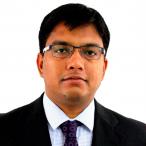     Mobile No.: +91-7053097051                                                                                                                                                                                                                                                  E-mail: soni.pin007@gmail.comSeeking for a responsible career in material management, purchase and logistics , where in I can utilize my enriched professional aspects of knowledge and skills for making a significant contribution in the success of an Organization of repute MBA in Finance and Marketing with 7+ years of professional excellence in driving business growth and fostering efficiency while executing multi-faceted task. Core competencies in Logistics, Vendor and Supply Chain Management.Coordinate with vendors for quotation, negotiation for price and preparing comparative accordingly.To review the confirmation of order, delivery note and invoice and follow up for same.To resolve vendor grievances, dispute and claims against suppliers.To Control cost, new vendor acquisition and enhance procurement cycle. Excellent written and verbal communication.DHL Logistics Pvt. Ltd.,Gurgaon, IndiaJob Title      : Supply Chain Executive Duration    :  Jan ’14 – Till DateKey Responsibilities:To Hand Logistics team and coordinating suppliers for smooth operation of logistic cycle.To manage everyday transport operations and follow up for shipments, PODs and quality controlTo update management for release schedule, undelivered goods status and advice corrective plan. Coordinating with vendors to achieve KPIs to optimize the resources.To follow up for on time submission of vendor invoices and ensure timely payment to them.Knowledge of taxes and rules for procuring the material from vendor location to factory location such as Road permit, entry tax etc.Devising efficient Logistics Management System to ensure delivery of Material as per committed timeline with inventory cost management.Analyzing the data to rate the suppliers based on percentage of claims, quality improvement, timely delivery and on credit terms Coordinating with management for new supplier acquisition and future growth plan for company. Professional Achievements:Appreciated by management and vendors for efficiently plugging the operational cycle cavities.  Awarded by department head for successfully inventory and cost control. Friends Color Images Pvt. Ltd.,Gurgaon, IndiaJob Title      :  Assistant PurchaseDuration    :  Feb ’11 – Dec ‘13Key Responsibilities:Forecasting, planning, follow-ups for Procurement of Raw Materials, goods and Consumables Items.Material Identification and selection to ensure plant capacity will remain utilized.Ensuring up to date Equipment availability for continuous production & labour utilization.To coordinate for ensuring quality, on time delivery and timely payments to the vendors.In case of any rejection of Material, interact with quality control department and Supplier to resolve problems.Developing long-term partnerships with Domestic suppliers, managing day to day supplier performance to ensure meeting service, cost, delivery and quality norms.Managing logistics functions, negotiating with Transporter & Clearing agents of cost effective transport solution and clearances.Identifying and evaluating potential vendor for alternate source respect to cost effective purchase with dedicated capacity.Consistently evaluating vendor performance to ensure adherence to predefined specifications and supply of quality material/execution of job works.Professional Achievements:Successful inventory and lead time management with efficient utilization of resources for cost control.Played a key role to potential vendor development.“New U” H&B Stores Ltd. ( Subsidiary Of Dabur India Ltd.), Delhi Job Title      :   Purchase ExecutiveDuration      :   Sep.’08 – Jan.’11Key Responsibilities:To generate Purchase Order and Goods Receive Note on departmental  approval To develop alternative local sources for imported raw materials for controlling costTo Coordinating with sales, production, logistic dept. and warehouse for requirement and delivery schedule. To prepare MIS  for supply order records, procurement  and actual saleInteraction with finance and accounts departments to release payment of vendors as per supply terms.Planning, scheduling and procuring the outsource materials for strategic operation team.Professional Achievements: Appreciation by management for optimizing product sales & increasing turnover within six months by proper coordination and control with team members, vendors and customers.Enhancing the profit margin by proper inventory management.In ICICI Prudential, Project Title: Recognize Potential and Consistent Performance in Dynamic Corporate Culture.Other Project: Marketing Strategy for Cattle Feed Organization.Expert level experience in MS Office- Word, Excel, Power Point.Knowledge of SAP (STO and GRN) and Tally.MBA (Finance &Marketing) from Lal Bahadur Shastri Institute of Management & Development Studies, Lucknow in 2008.Bachelor of Science in P.C.M. major mathematics from D.A.V.P.G. College, Kanpur in 2005.XIIth (Science) from V.P.I.C., Kanpur in 2002.X th (Science) from V.P.I.C., Kanpur in 2000.Date of Birth    : 11th Nov. 1984Nationality       : IndianMarital Status  : MarriedLanguage         : English, HindiPassport No.    : G9472689Skype ID          : pkumars77References       : Available on Request      OBJECTIVEPROFESSIONAL PROFILE WORK EXPERIENCESUMMER INTERNSHIPCOMPUTER PROFICIENCYEDUCATIONAL QUALIFICATIONSPERSONAL DETAILS